Администрация муниципального образования «Город Астрахань»РАСПОРЯЖЕНИЕ09 июня 2021 года № 1009-р«О внесении изменения в распоряжение администрации муниципального образования «Город Астрахань» от 01.02.2018 № 443-р»В соответствии с постановлением Правительства Российской Федерации от 10.02.2017 № 169 «Об утверждении правил предоставления и распределения субсидий из федерального бюджета субъектов Российской Федерации на поддержку государственных программ субъектов Российской Федерации и муниципальных программ формирования современной городской среды», постановлением администрации муниципального образования «Город Астрахань» от 07.05.2020 №122 «Об утверждении Порядка представления, рассмотрения и оценки предложений заинтересованных лиц о включении дворовой территории в муниципальную программу «Формирование современной городской среды на территории муниципального образования «Город Астрахань» на 2018-2022 годы»:1. Внести в распоряжение администрации муниципального образования «Город Астрахань» от 01.02.2018 № 443-р «О создании общественной комиссии по обеспечению реализации муниципальной программы формирования современной городской среды на территории города Астрахани» с изменениями, внесенными распоряжениями администрации муниципального образования «Город Астрахань» от 24.10.2018 № 4659-р, от 24.01.2019 №169-р, от 09.09.2019 №2324-р, от 20.02.2020 №268-р, от 27.05.2020 974-р, следующее изменение:- Состав общественной комиссии по обеспечению реализации муниципальной программы формирования современной городской среды на территории города Астрахани, утвержденный вышеуказанным постановлением администрации муниципального образования «Город Астрахань», изложить в новой редакции согласно приложению к настоящему распоряжению администрации муниципального образования «Город Астрахань».2. Управлению информационной политики администрации муниципального образования «Город Астрахань» разместить настоящее распоряжение администрации муниципального образования «Город Астрахань» на официальном сайте администрации муниципального образования «Город Астрахань».3. Управлению контроля и документооборота администрации муниципального образования «Город Астрахань» внести соответствующее изменение в поисково-справочную систему правовых актов администрации муниципального образования «Город Астрахань».4. Контроль за исполнением настоящего распоряжения администрации муниципального образования «Город Астрахань» оставляю за собой.Глава муниципального образования «Город Астрахань»М.Н. Пермякова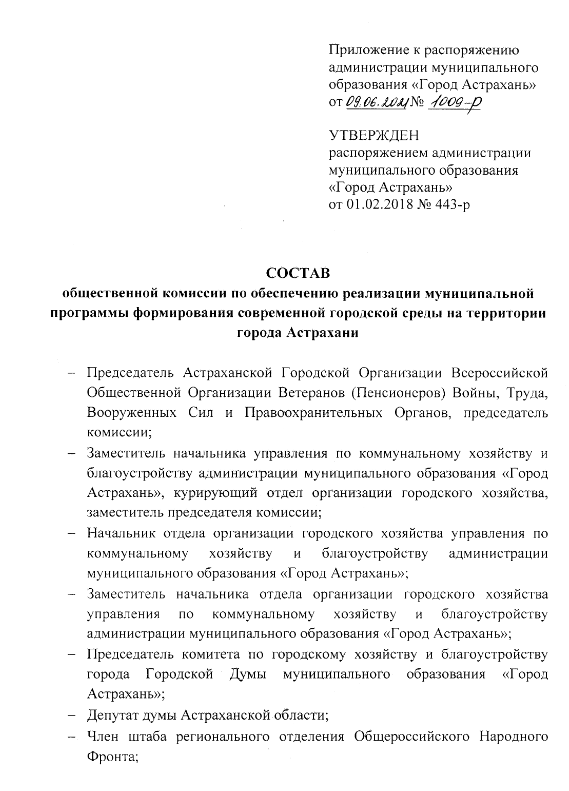 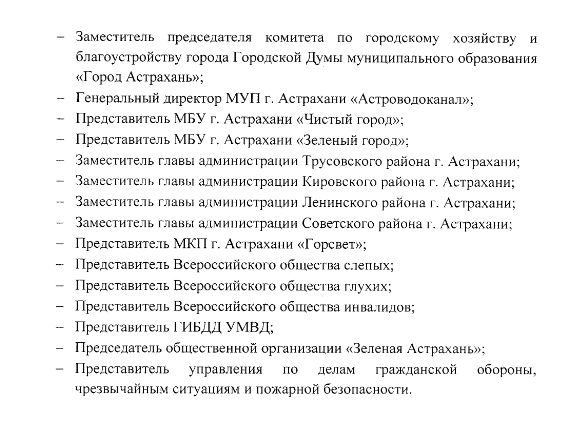 